ОТЧЕТО ПРОВЕДЕНИИ НЕДЕЛИ РОДНОГО ЯЗЫКА И ЛИТЕРАТУРЫ«Если исчезнет завтра мой язык»(5 – 9 КЛАССЫ)С 5 03. 2018. В Андийской сош№2 стартовала предметная Неделя родных языков.Учителями родного яз и литературы Умахановой М ,Болачовой Х,Саидбеговой З былипроведены открытые уроки, конкурсы на лучшее сочинение ,урок – игра К В Н ,конкурс междуклассами на считалки и поговорки.  Уроки способствует укреплению знаний по предмету, стимулирует развитие творческих способностей учащихся, подготавливает их к самостоятельной исследовательской работе.   При проведении Недели  учитывались возрастные особенности школьников, их интересы и пожелания, индивидуальные склонности и способности, использовались разные формы и методы учебной деятельности, удачно сочетались коллективные и индивидуальные формы работы. . Цель предметной недели:1.Развитие интеллектуального и творческого потенциала учащихся;развитие коммуникативных навыков между учениками  разных возрастов;привитие любви к родному языку и литературе ; культуре, обычаям.2.Выявление школьников, которые обладают творческими способностями, стремятся к углубленному изучению определенной учебной дисциплины.Все мероприятия Недели призваны стимулировать творческую активность учащихся. Выбор языкового материала для каждого мероприятия определялся возможностями учеников, задания распределялись по степени  трудности. В творческую деятельность вовлекались не только лучшие ученики, но и инертные школьники. Всем предоставлялась возможность разделить радость успеха, участвовать самим в мероприятиях или, будучи зрителями, сопереживать своим одноклассникам.Краткое содержаниеДень 1.Открытие недели родного языка и литературы. «Из истории языка».Предметная неделя началась с анонса, были подготовлены плакаты с цитатами и высказываниями Расула Гамзатова о родном языке .Оформлен стенд, посвящѐнный предметной неделе, в котором отражены интересные факты   о  родном  языке.Было сделано объявление на школьной линейке, составлен план предметной неделиДень 2.День грамотности«Если исчезнет завтра мой язык»Игра «В гостях у поэтов»Выставка рисунков «Мой родной уголок Кавказа». Конкурс «Лучшая тетрадь»Была организована выставка рисунков и проектных работ на тему «Мое любимое произведение»День 3.Интеллектуальный ринг «Занимательная грамматика»Встреча с аксакалами « Устное народное творчество». Исследовательская деятельность учащихся.Конкурс чтецовДень 5.День ТворчестваКонкурс творческих работ, написанных учениками.Игра «Путешествие в страну Фразеологию»День 6. Подведение итогов недели.Выступление команд 6-10 классыНаграждение победителейСреди учеников 6-10 классов был проведен Фестиваль по стопам предков с импровизацией сельских обычаев.Была организована выставка творческих работ учеников.Для обучающихся 5 – 6 классов была организована игра по родному языку«Путешествие в старину» Участникам победившей команды, заработавшим наибольшее количество «умов», было присвоено звание «Лучший  потомок» и вручены сертификаты на получение оценки «5» по родному языку и литературе.конкурс «Самый активный класс» и «Самый активный участник» Недели родного  языка и литературы.ИТОГИПРОВЕДЕНИЯ НЕДЕЛИ  РОДНОГО ЯЗЫКА И ЛИТЕРАТУРЫ«ЕСЛИ ИСЧЕЗНЕТ ЗАВТРА МОЙ ЯЗЫК»Каждое мероприятие было занимательно и интересно. Ребята проявляли смекалку, знание родного языка и художественной литературы, показали творческие способности и актерский талант. Все победители были награждены грамотами.Анализ организации и проведения предметной недели позволил выявить, что успех в проведении зависел от того, насколько своевременно и качественно была осуществлена подготовительная работа.Результативность Недели родного языка и литературы определяется следующими критериями:активность учащихся , познавательный интерес, самостоятельность, охват подростков; состояние эмоционально-деловых отношений участников Недели; уровень культуры участников Недели.Кроме этого, пополнилась методическая копилка кабинета родного языка и литературы.ВЫВОДПлан Недели родного языка и литературы был выполнен. Мероприятия прошли на высоком методическом и воспитательном уровне и помогли обучающимся проявить и развить общеязыковые, интеллектуальные и познавательные способности, расширить эрудицию и общеобразовательный кругозор Учителя и обучающиеся отнеслись ответственно и творчески к подготовке и проведению Недели, продемонстрировали творческую активность и желание учащихся дополнительно заниматься родным языком и литературой.Запланированные задачи:Продолжить традиционное проведение предметных недель с целью повышения качества образовательного процесса, а также развития творческих и практических навыков обучающихся.Повысить эффективность проведения предметной недели за счет более качественного подбора заданий творческого или практического характера.Включать учеников в работу по планированию предметной недели с целью внесения новизны.Таким образом, Неделя родного языка и литературы - это прекрасная возможность развивать интерес и воспитывать потребность изучать родной язык.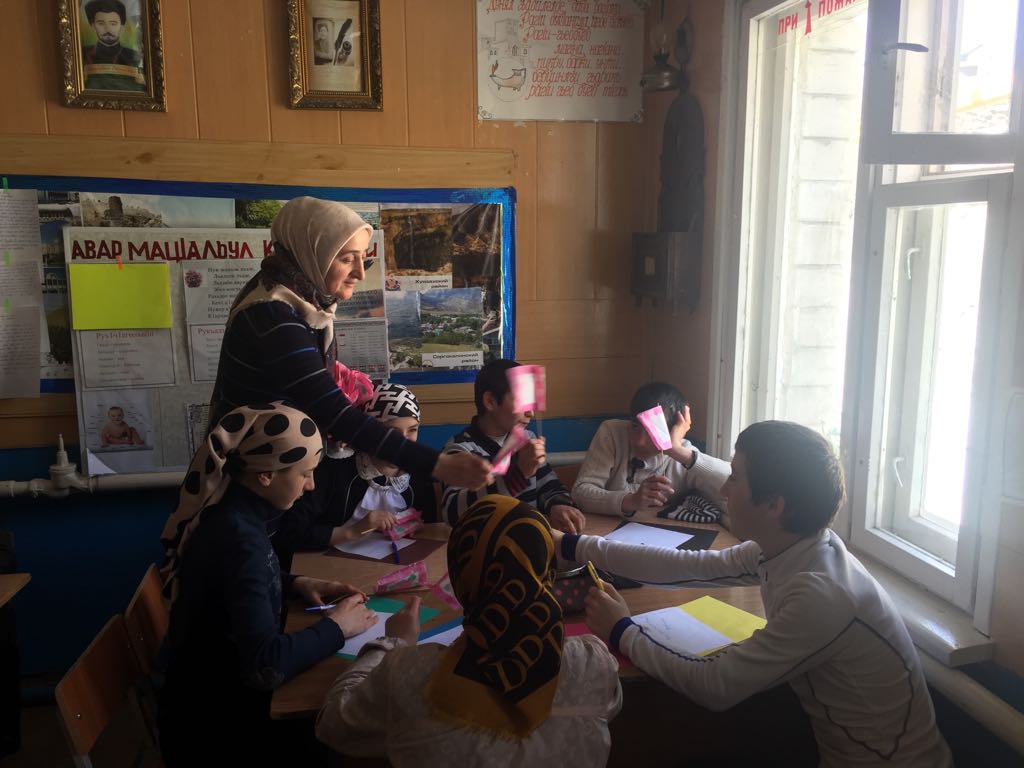 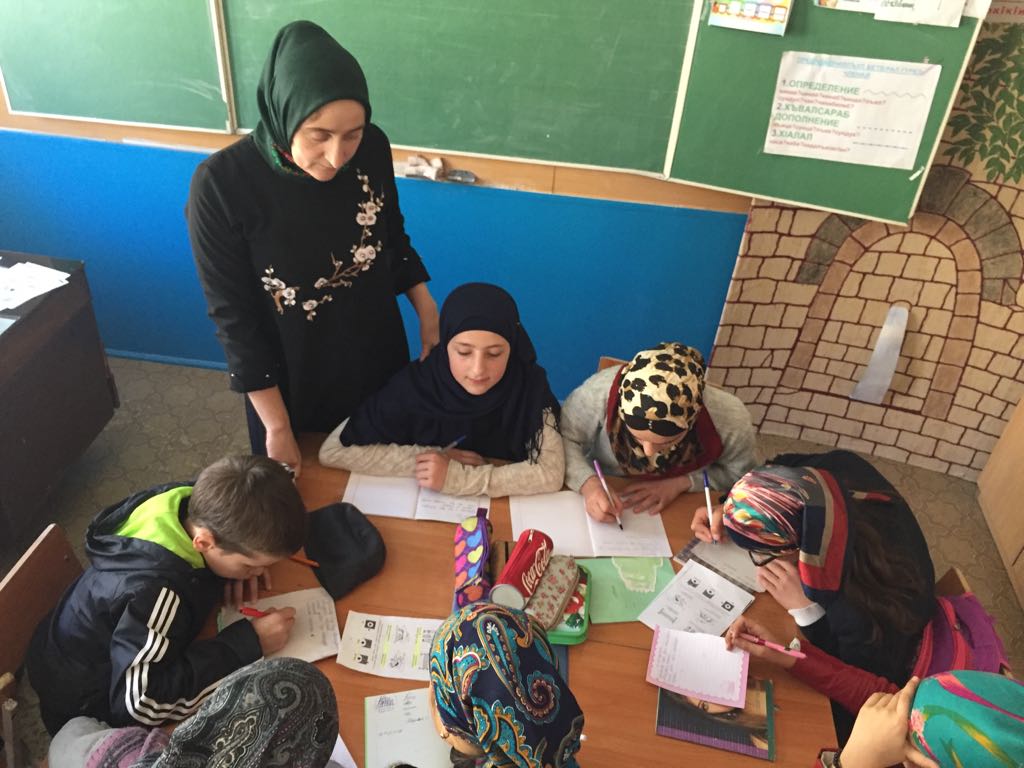 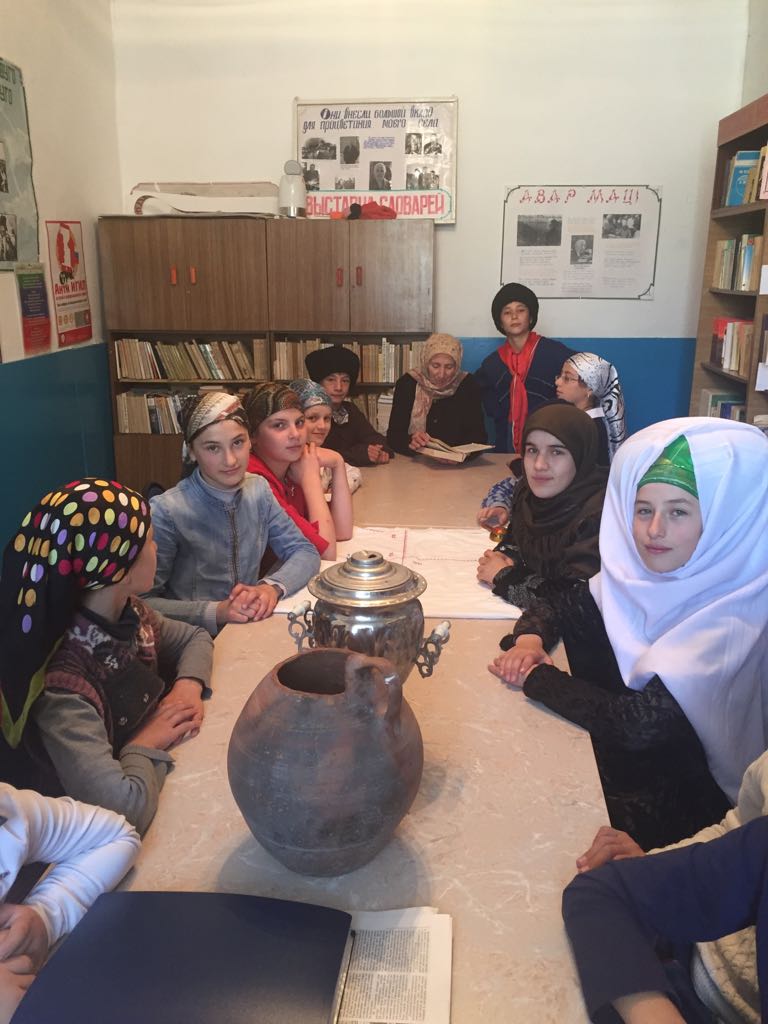 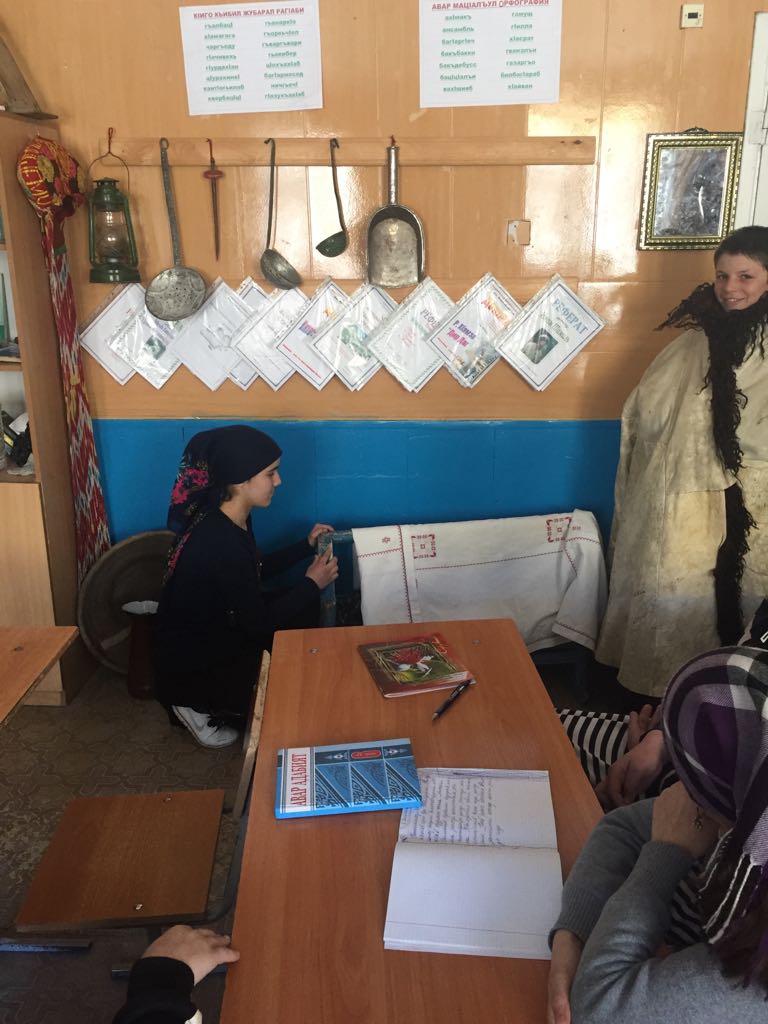 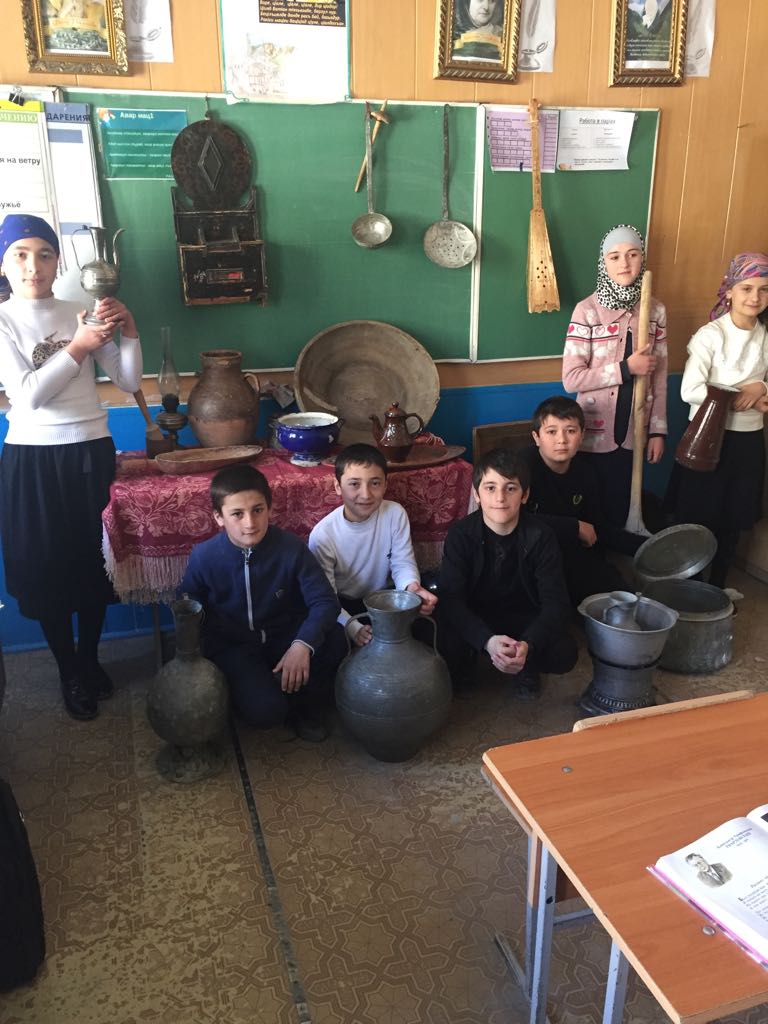 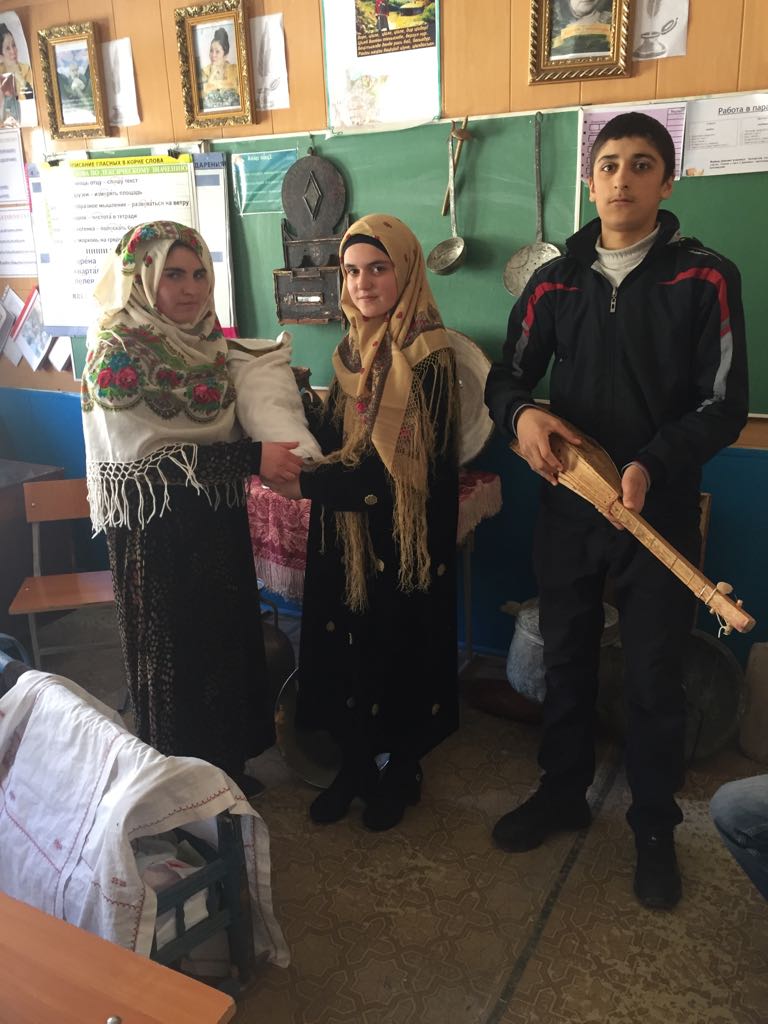 